Martes29de septiembreSegundo de PrimariaArtesImagino y sientoAprendizaje esperado: Selecciona y analiza la letra de una canción infantil de México o Latinoamérica que eligió en conjunto con sus compañeros, para interpretarla frente a público.Énfasis: Analiza la letra y la tonada de la canción infantil elegida en el proyecto, para hablar de las emociones que le produce escucharla.¿Qué vamos a aprender?Escogerás, analizarás y dibujarás una canción.Sentirás el ritmo de la canción.Recordarás alguna canción que hayas jugado cuando eras pequeño.Identificarás la razón por la que te gusta esa canción.¿Qué hacemos?¿Recuerdas alguna canción que hayas jugado cuando eras pequeño? ¿Te gusta esa canción? ¿Cuál es la razón por la que te gusta esa o esas canciones? ¿Cuál ha sido tu experiencia con esa o esas canciones?Las maestras de danzas les enseñan una canción muy rítmica, la cual ayuda a reconocer las vocales en otras palabras o frases de una canción y otras veces ayuda a que vuele la imaginación.¿Recuerdas alguna canción que te enseñaron en tu escuela o algún familiar? ¿Qué sentimientos te provoca esa canción? ¿Alegría? te recuerda algo o simplemente por su ritmo.Actividad 1: Imagina.Toma tu libreta y un lápiz. Pide a mamá, papá o alguien que te acompañe para leer la siguiente canción y tú tienes que ir dibujando a la par con él:Una vez me encontré eeuna barca en la playay me fui navegando bo don bo dony a una Isla llegué bo don bo don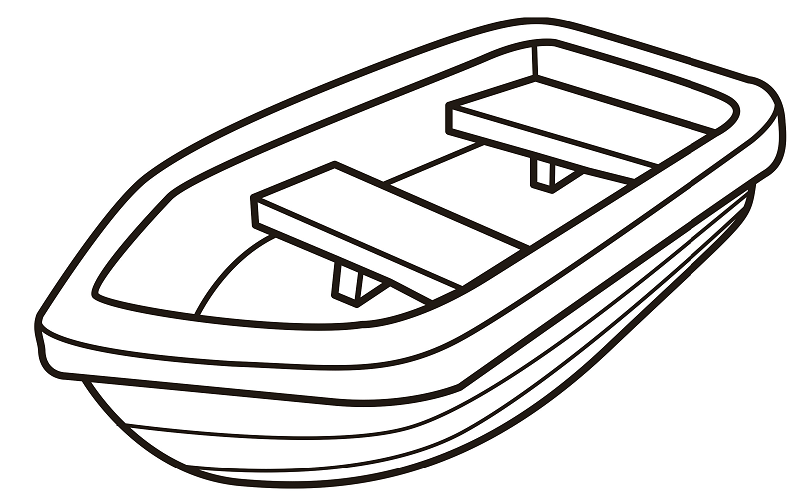 Fuente: https://www.mundoprimaria.com/dibujos-para-colorear/medios-transporte/barcos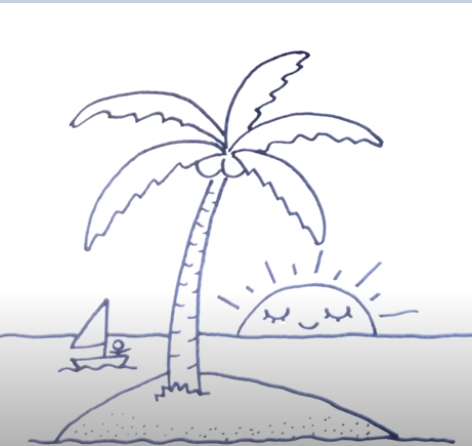 Fuente: https://www.youtube.com/watch?v=FQEX1LVRBkk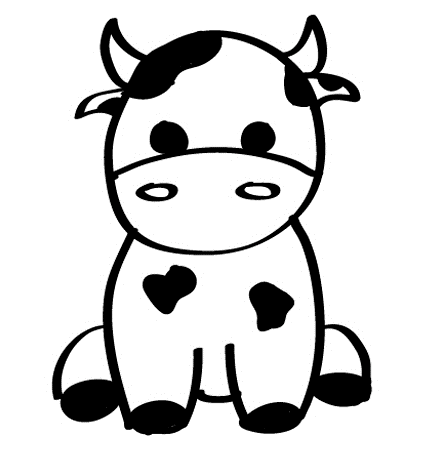 Fuente: https://dibujosfaciles-dehacer.com/aprender-a-dibujar/dibujos-vacas-una-vaca-dibujo-lapiz/Y en la Isla encontré eeuna vaca sagradaque era muy agrandaday cantaba con aaa aaa aaaa (4 veces).Una vez me encontré eeun barco en la playay me fui navegandoy a una Isla llegué.Y en la Isla encontré eeun elefante giganteque era muy elegantey cantaba con eee eee eeee (se repite 4 veces).Una vez me encontré eeun barco en la playay me fui navegando bo don bo dony a una Isla llegué bo don bo don.Y en la Isla encontré eeun feroz jabalíque miraba enojadoy cantaba con iii iii iiii  (se repite 4 veces).Una vez me encontré eeun barco en la playay me fui navegando bo don bo dony a una Isla llegué bo don bo don.Y en la Isla encontré eea un oso golosoque era muy majestuosoy cantaba con ooo ooo oooo (se repite 4 veces).Una vez me encontré eeun barco en la playay me fui navegandoy a una Isla llegué.Y en la Isla encontré eea un famoso gurúpracticando a kung fuy cantaba con uuu uuu uuuuuu uuu uuuuuu uuu uuuuuu uuu uuuaaa aaa aaaaaa aaa aaaaaa aaa aaaaaa aaa aaaeee eee eeeeee eee eeeeee eee eeeeee eee eeeiii iii iiiiii iii iiiiii iii iiiiii iii iiiooo ooo oooooo ooo oooooo ooo oooooo ooo ooouuu uuu uuuuuu uuu uuuuuu uuu uuuuuu uuu uuuuObserva el siguiente video para practicar el baile de la canción.Luis Pescetti: La barca.https://youtu.be/19TLwCgF8wYEl Reto de Hoy:Pide a tus papás o familia que te canten una canción infantil, que les guste mucho y analicen la letra de la canción.Para concluir con esta sesión recuerda lo que aprendiste.Se seleccionó una canción.Imaginaste y analizaste la letra.Sentiste su ritmo.¡Buen trabajo!Gracias por tu esfuerzo.